SPRING/SUMMER 2021 MENU – WEEK 3OPTIONMONDAYMONDAYTUESDAYTUESDAYTUESDAYWEDNESDAYWEDNESDAYWEDNESDAYTHURSDAYTHURSDAYTHURSDAYFRIDAYFRIDAY1Fish fingers, mash potatoes baked beans or peas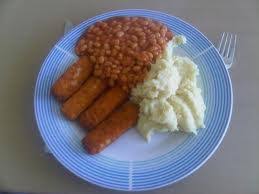 Roast turkey,stuffingroast and creamed potatoes, carrots, broccoli and gravy  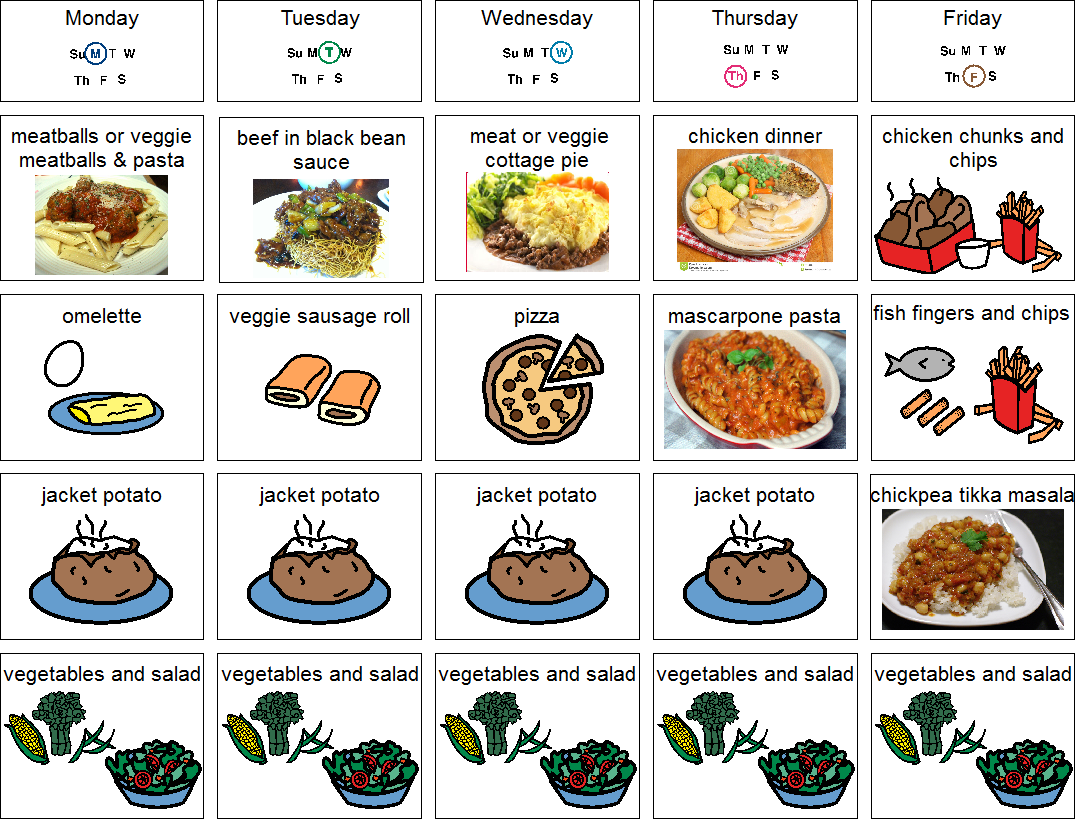 Chicken tikka masala with rice 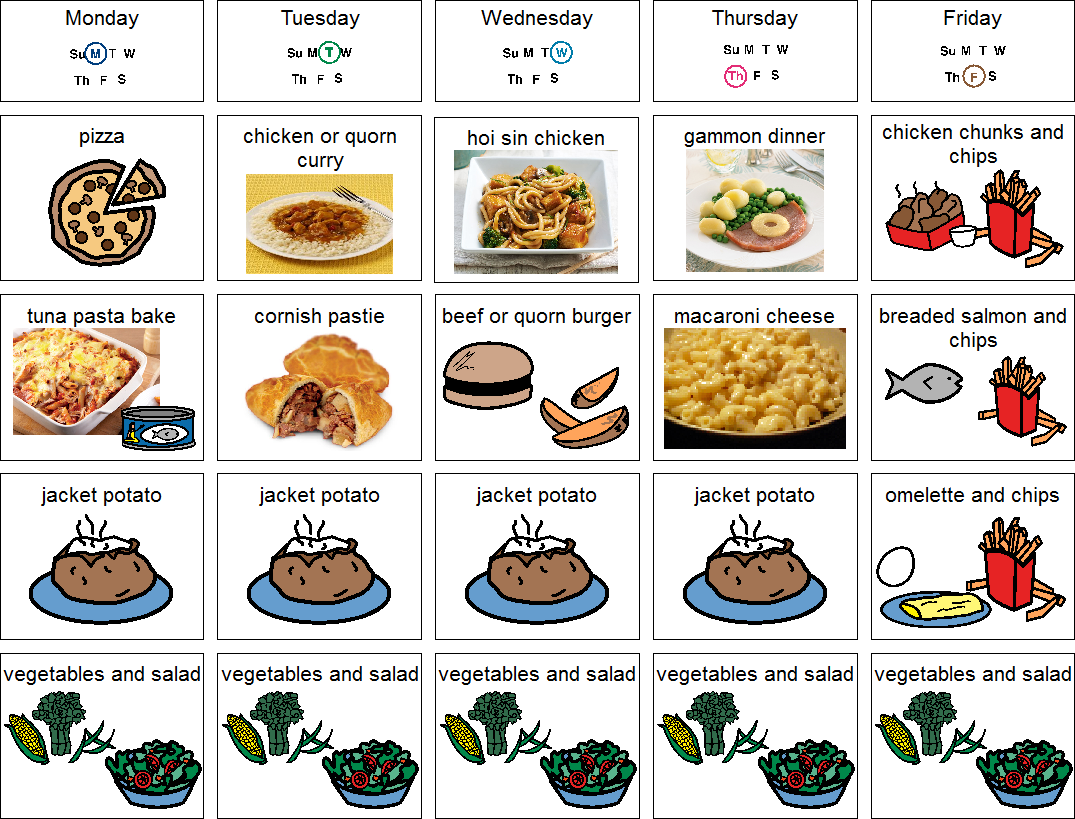 Pork meatballs (veggie option available) in tomato sauce with pasta and peas  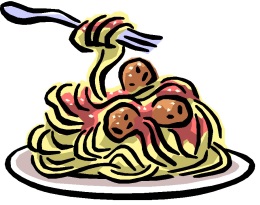 Fish, chips, beans or peas   2Pasta in a tomato sauce, with broccoli 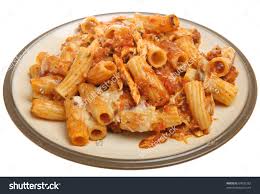 Ham & Cheese pasta bake with carrots & broccoli 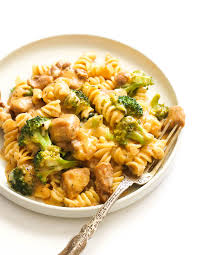 Panini, salad and coleslaw 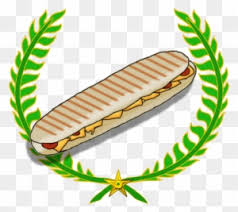 Tuna and cheese puff with herby diced potatoes and peas 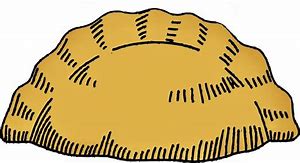 Seasoned chicken fillet, chips, peas or baked beans  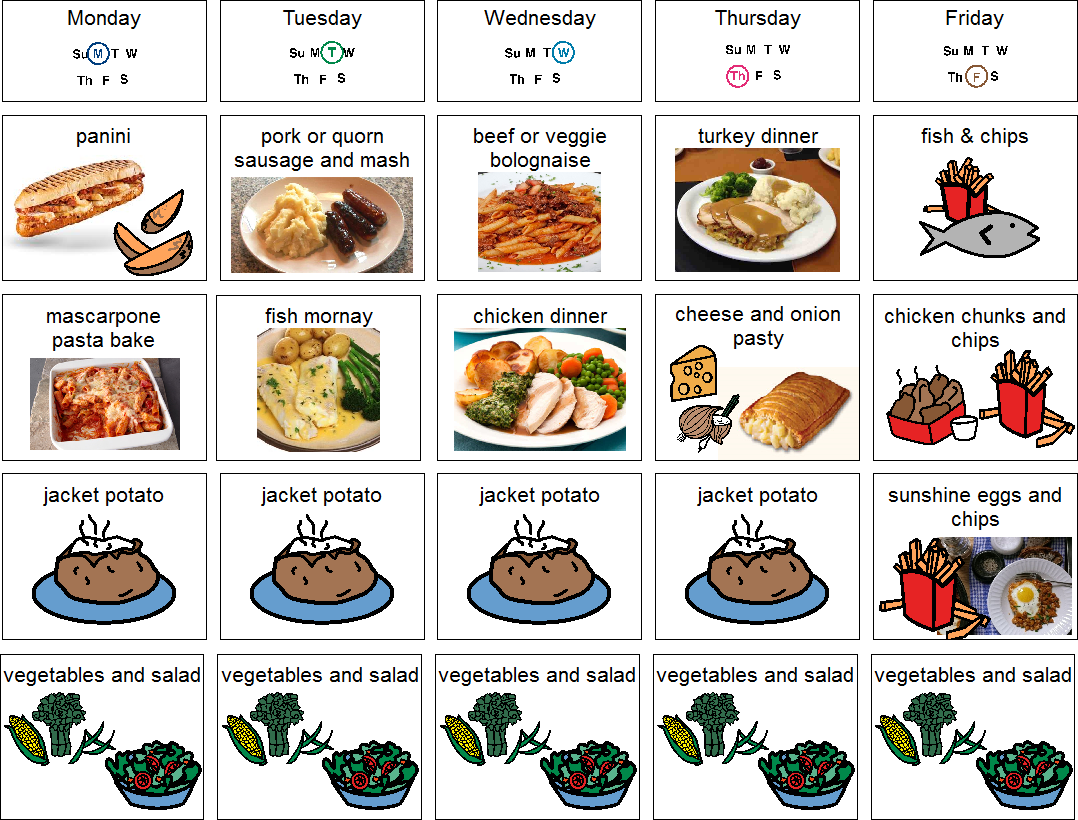 VJPFilledJacket Potato FilledJacket Potato FilledJacket Potato FilledJacket Potato FilledJacket Potato Available daily as an alternative: - Sandwiches served with vegetables, a dessert and drinkAvailable daily as an alternative: - Sandwiches served with vegetables, a dessert and drinkAvailable daily as an alternative: - Sandwiches served with vegetables, a dessert and drinkAvailable daily as an alternative: - Sandwiches served with vegetables, a dessert and drinkAvailable daily as an alternative: - Sandwiches served with vegetables, a dessert and drinkAvailable daily as an alternative: - Sandwiches served with vegetables, a dessert and drinkAvailable daily as an alternative: - Sandwiches served with vegetables, a dessert and drinkAvailable daily as an alternative: - Sandwiches served with vegetables, a dessert and drinkAvailable daily as an alternative: - Sandwiches served with vegetables, a dessert and drinkAvailable daily as an alternative: - Sandwiches served with vegetables, a dessert and drinkAvailable daily as an alternative: - Sandwiches served with vegetables, a dessert and drinkAvailable daily as an alternative: - Sandwiches served with vegetables, a dessert and drinkAvailable daily as an alternative: - Sandwiches served with vegetables, a dessert and drinkDESSERTSDESSERTSDESSERTSDESSERTSDESSERTSDESSERTSDESSERTSDESSERTSDESSERTSDESSERTSDESSERTSDESSERTSDESSERTSDESSERTS Ice cream Ice creamYoghurt/FruitYoghurt/FruitFlapjackFlapjackFlapjackJelly Jelly Jelly Toffee date cakeToffee date cakeToffee date cakeVegetarian alternative:- Fruit yoghurt, a selection seasonal fresh fruit, soreen and cheese & biscuits available everydayVegetarian alternative:- Fruit yoghurt, a selection seasonal fresh fruit, soreen and cheese & biscuits available everydayVegetarian alternative:- Fruit yoghurt, a selection seasonal fresh fruit, soreen and cheese & biscuits available everydayVegetarian alternative:- Fruit yoghurt, a selection seasonal fresh fruit, soreen and cheese & biscuits available everydayVegetarian alternative:- Fruit yoghurt, a selection seasonal fresh fruit, soreen and cheese & biscuits available everydayVegetarian alternative:- Fruit yoghurt, a selection seasonal fresh fruit, soreen and cheese & biscuits available everydayVegetarian alternative:- Fruit yoghurt, a selection seasonal fresh fruit, soreen and cheese & biscuits available everydayVegetarian alternative:- Fruit yoghurt, a selection seasonal fresh fruit, soreen and cheese & biscuits available everydayVegetarian alternative:- Fruit yoghurt, a selection seasonal fresh fruit, soreen and cheese & biscuits available everydayVegetarian alternative:- Fruit yoghurt, a selection seasonal fresh fruit, soreen and cheese & biscuits available everydayVegetarian alternative:- Fruit yoghurt, a selection seasonal fresh fruit, soreen and cheese & biscuits available everydayVegetarian alternative:- Fruit yoghurt, a selection seasonal fresh fruit, soreen and cheese & biscuits available everydayVegetarian alternative:- Fruit yoghurt, a selection seasonal fresh fruit, soreen and cheese & biscuits available everydayVegetarian alternative:- Fruit yoghurt, a selection seasonal fresh fruit, soreen and cheese & biscuits available everydayUnlimited fresh salad and unlimited wholemeal breadLUNCH WILL BE SERVED WITH FRESH MILK OR WATER Unlimited fresh salad and unlimited wholemeal breadLUNCH WILL BE SERVED WITH FRESH MILK OR WATER Unlimited fresh salad and unlimited wholemeal breadLUNCH WILL BE SERVED WITH FRESH MILK OR WATER Unlimited fresh salad and unlimited wholemeal breadLUNCH WILL BE SERVED WITH FRESH MILK OR WATER Unlimited fresh salad and unlimited wholemeal breadLUNCH WILL BE SERVED WITH FRESH MILK OR WATER Unlimited fresh salad and unlimited wholemeal breadLUNCH WILL BE SERVED WITH FRESH MILK OR WATER Unlimited fresh salad and unlimited wholemeal breadLUNCH WILL BE SERVED WITH FRESH MILK OR WATER Unlimited fresh salad and unlimited wholemeal breadLUNCH WILL BE SERVED WITH FRESH MILK OR WATER Unlimited fresh salad and unlimited wholemeal breadLUNCH WILL BE SERVED WITH FRESH MILK OR WATER Unlimited fresh salad and unlimited wholemeal breadLUNCH WILL BE SERVED WITH FRESH MILK OR WATER Unlimited fresh salad and unlimited wholemeal breadLUNCH WILL BE SERVED WITH FRESH MILK OR WATER Unlimited fresh salad and unlimited wholemeal breadLUNCH WILL BE SERVED WITH FRESH MILK OR WATER Unlimited fresh salad and unlimited wholemeal breadLUNCH WILL BE SERVED WITH FRESH MILK OR WATER Unlimited fresh salad and unlimited wholemeal breadLUNCH WILL BE SERVED WITH FRESH MILK OR WATER Menu Cycle Week 3: 10th May, 31st May, 21st June, 12th July Menu Cycle Week 3: 10th May, 31st May, 21st June, 12th July Menu Cycle Week 3: 10th May, 31st May, 21st June, 12th July Menu Cycle Week 3: 10th May, 31st May, 21st June, 12th July Menu Cycle Week 3: 10th May, 31st May, 21st June, 12th July Menu Cycle Week 3: 10th May, 31st May, 21st June, 12th July Menu Cycle Week 3: 10th May, 31st May, 21st June, 12th July Menu Cycle Week 3: 10th May, 31st May, 21st June, 12th July Menu Cycle Week 3: 10th May, 31st May, 21st June, 12th July Menu Cycle Week 3: 10th May, 31st May, 21st June, 12th July Menu Cycle Week 3: 10th May, 31st May, 21st June, 12th July Menu Cycle Week 3: 10th May, 31st May, 21st June, 12th July Menu Cycle Week 3: 10th May, 31st May, 21st June, 12th July Menu Cycle Week 3: 10th May, 31st May, 21st June, 12th July 